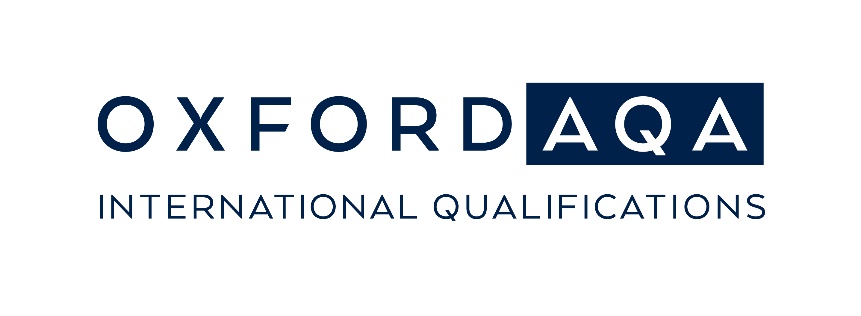 International GCSE Plus candidate record form, assessment record and progress diaryPlease attach the form to your student’s work and keep it at the centre or send it to the verifier as required. The declarations should be completed as indicated.Candidate Record FormCandidate declarationHave you received help/information from anyone other than your supervisor (include specialist consultant if rele- vant) to produce this work?No	Yes (give details below or on a separate sheet if necessary).Please list below any books, leaflets or other materials (eg DVDs, software packages, internet information) used to complete this work not acknowledged in the work itself. Presenting materials copied from other sources without acknowledgement is regarded as deliberate deception.From time to time we use anonymous examples of candidates’ work (in paper form and electronically) within our guidance materials to illustrate particular points. If your work appears in OxfordAQA materials in this context and you object to this, please contact us and we will remove it on reasonable notice.I have read and understood the above. I confirm I produced the attached work without assistance other than that which is acceptable under the scheme of assessment.Supervisor declarationI confirm the candidate’s work was conducted under the conditions laid out by the specification. I have authenti- cated the candidate’s work and am satisfied (to the best of my knowledge) that the work produced is solely that of the candidate.Taught Skills ElementTo be completed by the supervisorOutline details of taught skillsRecord here details of how the taught skills element of GCSE Plus has been delivered to this student.Assessment RecordTo be completed by the supervisor once the work has been submittedGrades must be awarded in accordance with the instructions and criteria in the specification.Supervisors must show clearly how the work has been assessed by (a) competing the table below, indicating which performance descriptor was achieved for each AO strand by ticking the appropriate box, and (b) providing summa- tive comments and an overall grade. This will help the verifier to see as precisely as possible where the supervisor considers that the student has met the assessment objectives in the specification.Progress Diary - Candidate proposalTo be completed by the candidateWhich OxfordAQA GCSE is this GCSE Plus linked to?Candidate declarationI certify that I have read and understood OxfordAQA’s Regulations relating to unfair practice as set out in the notice to candidates above.Progress Diary - Supervisor and Centre Coordinator commentsTo be completed by the supervisorTo be completed by the centre coordinatorIf you are acting as both the centre coordinator and the supervisor, please seek counter signature from a senior colleague.Progress Diary LogTo be completed by the candidate on an ongoing basisWhenever you spend time on your GCSE Plus you should use this page to record the progress you make. This might include:your initial ideasdetails of meetings you have with your supervisorwhat you plan to do, how you plan to do it, and whenresearch you gather and notes about its usefulnessexplanations of any changes you make to your workchallenges you face and how you overcame themProgress Diary - ReviewTo be completed by the candidate once the report is completeThis page records your evaluation of the strengths and weaknesses of (a) your organisation, (b) your research and(c) your written report.GET HELP AND SUPPORTVisit our website for information, guidance, support and resources at oxfordaqa.com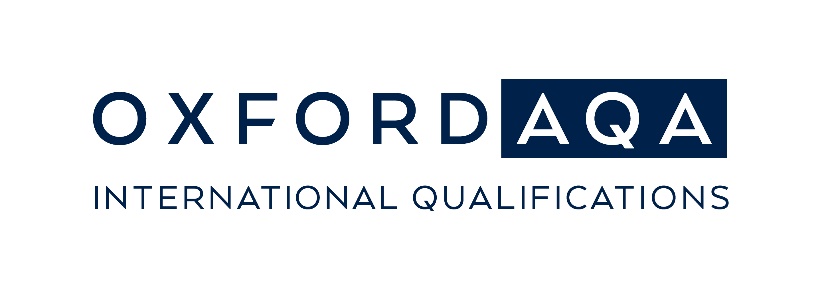 OXFORDAQA INTERNATIONAL EXAMINATIONS GREAT CLARENDON STREET, OXFORD, OX2 6DP UNITED KINGDOMinfo@oxfordaqa.com oxfordaqa.com Centre numberCentre nameCandidate numberCandidate’s full nameCandidate signatureDateSupervisor signatureDatePerformance DescriptorPerformance DescriptorPerformance DescriptorPerformance Descriptor3210AO1iAO1iiAO1iiiAO2iAO2iiAO2iiiAO3iAO3iiAO3iiiAO4iSupervisor’s summative comments:Final score:	/ 30Supervisor’s summative comments:Final grade:Title of my GCSE Plus:Aims/objectives/plan:Initial resources:Candidate signatureDateYesNoDoes the proposed title and action allow the student to:expand upon an aspect or aspects of the specification content covered in the associated OxfordAQA International GCSE.Orexplore a topic not part of the relevant specification but which is clearly an established area of the subject?2. Is the proposed title and action clear and focused on an issue which can be man- aged within the timescale, available resources and word count?3. Will the proposed title and action allow the student to access the higher-order thinking skills such as analysis, synthesis and evaluation, rather than simply de- scribe and narrate?Supervisor’s comments4. Does the supervisor have any con- cerns regarding the feasibility of the proposal?Supervisor signatureNameDateApprovedApproved subject to the implementation ofthe centre coordinator’s recommendationsResubmission requiredCoordinator signatureNameDateDateCommentsPlease append any relevant planning documentation or tools that you have usedPlease append any relevant planning documentation or tools that you have used